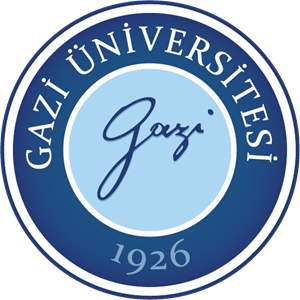 GAZİ ÜNİVERSİTESİAnabilim Dalı Başkanı Görev Tanımıİlgi YazıGAZİ ÜNİVERSİTESİAnabilim Dalı Başkanı Görev TanımıSayfa NoSayfa 1/1Bu görev tanımı formu 26.12.2007 tarihli ve 26738 sayılı Resmi Gazetede yayımlanan Kamu İç Kontrol Standartları Tebliği ile kamu idarelerinde iç kontrol sisteminin oluşturulması, uygulanması, izlenmesi ve geliştirilmesi kapsamında hazırlanmıştır.Bu görev tanımı formu 26.12.2007 tarihli ve 26738 sayılı Resmi Gazetede yayımlanan Kamu İç Kontrol Standartları Tebliği ile kamu idarelerinde iç kontrol sisteminin oluşturulması, uygulanması, izlenmesi ve geliştirilmesi kapsamında hazırlanmıştır.Bu görev tanımı formu 26.12.2007 tarihli ve 26738 sayılı Resmi Gazetede yayımlanan Kamu İç Kontrol Standartları Tebliği ile kamu idarelerinde iç kontrol sisteminin oluşturulması, uygulanması, izlenmesi ve geliştirilmesi kapsamında hazırlanmıştır.Bu görev tanımı formu 26.12.2007 tarihli ve 26738 sayılı Resmi Gazetede yayımlanan Kamu İç Kontrol Standartları Tebliği ile kamu idarelerinde iç kontrol sisteminin oluşturulması, uygulanması, izlenmesi ve geliştirilmesi kapsamında hazırlanmıştır.BİRİMİSağlık Bilimleri FakültesiSağlık Bilimleri FakültesiSağlık Bilimleri FakültesiGÖREV ADIDekan YardımcısıDekan YardımcısıDekan YardımcısıGÖREV ALANIFakülte DekanlığıFakülte DekanlığıFakülte DekanlığıGÖREV ve SORUMLULUKLARFakültenin tüm sevk ve idaresinde Dekana birinci derecede yardımcı olmakFakültenin tüm sevk ve idaresinde Dekana birinci derecede yardımcı olmakFakültenin tüm sevk ve idaresinde Dekana birinci derecede yardımcı olmakGÖREV ve SORUMLULUKLARFakültenin eğitim ve öğretim faaliyetlerini organize etmekFakültenin eğitim ve öğretim faaliyetlerini organize etmekFakültenin eğitim ve öğretim faaliyetlerini organize etmekGÖREV ve SORUMLULUKLARDers görevlendirmelerini kontrol etmekDers görevlendirmelerini kontrol etmekDers görevlendirmelerini kontrol etmekGÖREV ve SORUMLULUKLARFakülte web sayfasını düzenlemek ve sürekli takibini yapmakFakülte web sayfasını düzenlemek ve sürekli takibini yapmakFakülte web sayfasını düzenlemek ve sürekli takibini yapmakGÖREV ve SORUMLULUKLARBölüm Başkanlıklarınca çözüme kavuşturulamayan öğrenci sorunlarını Dekan adına dinlemek ve çözüme kavuşturmakBölüm Başkanlıklarınca çözüme kavuşturulamayan öğrenci sorunlarını Dekan adına dinlemek ve çözüme kavuşturmakBölüm Başkanlıklarınca çözüme kavuşturulamayan öğrenci sorunlarını Dekan adına dinlemek ve çözüme kavuşturmakGÖREV ve SORUMLULUKLARÖğrenci soruşturma dosyalarını izlemekÖğrenci soruşturma dosyalarını izlemekÖğrenci soruşturma dosyalarını izlemekGÖREV ve SORUMLULUKLARYatay geçiş, dikey geçiş, çift ana dal, yan dal, yabancı uyruklu öğrenci kabulü ile ilgili her türlü çalışmaları ve takibini yapmak, programların düzenlenmesini sağlamakYatay geçiş, dikey geçiş, çift ana dal, yan dal, yabancı uyruklu öğrenci kabulü ile ilgili her türlü çalışmaları ve takibini yapmak, programların düzenlenmesini sağlamakYatay geçiş, dikey geçiş, çift ana dal, yan dal, yabancı uyruklu öğrenci kabulü ile ilgili her türlü çalışmaları ve takibini yapmak, programların düzenlenmesini sağlamakGÖREV ve SORUMLULUKLARFakülte tarafından düzenlenecek konferans, panel, toplantı, sempozyum, seminer, yemek, gezi, teknik gezi gibi etkinliklerin organizasyonuna yardımcı olmak ve denetlemekFakülte tarafından düzenlenecek konferans, panel, toplantı, sempozyum, seminer, yemek, gezi, teknik gezi gibi etkinliklerin organizasyonuna yardımcı olmak ve denetlemekFakülte tarafından düzenlenecek konferans, panel, toplantı, sempozyum, seminer, yemek, gezi, teknik gezi gibi etkinliklerin organizasyonuna yardımcı olmak ve denetlemekGÖREV ve SORUMLULUKLARÖğrencilerin staj ve uygulama faaliyetlerini denetlemekÖğrencilerin staj ve uygulama faaliyetlerini denetlemekÖğrencilerin staj ve uygulama faaliyetlerini denetlemekGÖREV ve SORUMLULUKLAREğitim-Öğretim ile ilgili kurullara girecek evrakları incelemek, öğrenci rapor, izin ve burs ile ilgili işlemleri denetlemekEğitim-Öğretim ile ilgili kurullara girecek evrakları incelemek, öğrenci rapor, izin ve burs ile ilgili işlemleri denetlemekEğitim-Öğretim ile ilgili kurullara girecek evrakları incelemek, öğrenci rapor, izin ve burs ile ilgili işlemleri denetlemekGÖREV ve SORUMLULUKLARYıllık Akademik Faaliyet Raporlarının, stratejik planların, uyum eylem planları ve denetim raporlarının hazırlanması ve denetiminin yapılmasını sağlamakYıllık Akademik Faaliyet Raporlarının, stratejik planların, uyum eylem planları ve denetim raporlarının hazırlanması ve denetiminin yapılmasını sağlamakYıllık Akademik Faaliyet Raporlarının, stratejik planların, uyum eylem planları ve denetim raporlarının hazırlanması ve denetiminin yapılmasını sağlamakGÖREV ve SORUMLULUKLARDekanın uygun göreceği diğer işleri yapmakDekanın uygun göreceği diğer işleri yapmakDekanın uygun göreceği diğer işleri yapmakYasal Dayanak657 Sayılı Devlet Memurları Kanunu657 Sayılı Devlet Memurları Kanunu657 Sayılı Devlet Memurları KanunuYasal Dayanak2547 Sayılı Yükseköğretim Kanunu2547 Sayılı Yükseköğretim Kanunu2547 Sayılı Yükseköğretim KanunuYasal Dayanak2914 sayılı Personel Kanunu2914 sayılı Personel Kanunu2914 sayılı Personel KanunuYasal Dayanakİlgili Kanun, Tüzük, Yönetmelik ve Yönergelerİlgili Kanun, Tüzük, Yönetmelik ve Yönergelerİlgili Kanun, Tüzük, Yönetmelik ve YönergelerBu formda açıklanan görev tanımımı okudum. Görevimi burada belirtilen kapsamda yerine getirmeyi kabul ediyorum. …./…./2022Bu formda açıklanan görev tanımımı okudum. Görevimi burada belirtilen kapsamda yerine getirmeyi kabul ediyorum. …./…./2022Bu formda açıklanan görev tanımımı okudum. Görevimi burada belirtilen kapsamda yerine getirmeyi kabul ediyorum. …./…./2022Bu formda açıklanan görev tanımımı okudum. Görevimi burada belirtilen kapsamda yerine getirmeyi kabul ediyorum. …./…./2022UnvanıAdı SoyadıDekan YardımcısıProf. Dr. Makbule GEZMEN KARADAĞİmza:İmza:ONAYLAYANUnvanıAdı SoyadıDekanProf. Dr. Bülent ELBASANİmza:İmza: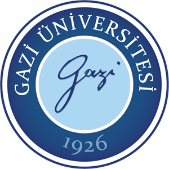 GAZİ ÜNİVERSİTESİAnabilim Dalı Başkanı Görev Tanımıİlgi YazıGAZİ ÜNİVERSİTESİAnabilim Dalı Başkanı Görev TanımıSayfa NoSayfa 1/1Bu görev tanımı formu 26.12.2007 tarihli ve 26738 sayılı Resmi Gazetede yayımlanan Kamu İç Kontrol Standartları Tebliği ile kamu idarelerinde iç kontrol sisteminin oluşturulması, uygulanması, izlenmesi ve geliştirilmesi kapsamında hazırlanmıştır.Bu görev tanımı formu 26.12.2007 tarihli ve 26738 sayılı Resmi Gazetede yayımlanan Kamu İç Kontrol Standartları Tebliği ile kamu idarelerinde iç kontrol sisteminin oluşturulması, uygulanması, izlenmesi ve geliştirilmesi kapsamında hazırlanmıştır.Bu görev tanımı formu 26.12.2007 tarihli ve 26738 sayılı Resmi Gazetede yayımlanan Kamu İç Kontrol Standartları Tebliği ile kamu idarelerinde iç kontrol sisteminin oluşturulması, uygulanması, izlenmesi ve geliştirilmesi kapsamında hazırlanmıştır.Bu görev tanımı formu 26.12.2007 tarihli ve 26738 sayılı Resmi Gazetede yayımlanan Kamu İç Kontrol Standartları Tebliği ile kamu idarelerinde iç kontrol sisteminin oluşturulması, uygulanması, izlenmesi ve geliştirilmesi kapsamında hazırlanmıştır.BİRİMİSağlık Bilimleri FakültesiSağlık Bilimleri FakültesiSağlık Bilimleri FakültesiGÖREV ADIDekan YardımcısıDekan YardımcısıDekan YardımcısıGÖREV ALANIFakülte DekanlığıFakülte DekanlığıFakülte DekanlığıGÖREV ve SORUMLULUKLARFakültenin tüm sevk ve idaresinde Dekana birinci derecede yardımcı olmakFakültenin tüm sevk ve idaresinde Dekana birinci derecede yardımcı olmakFakültenin tüm sevk ve idaresinde Dekana birinci derecede yardımcı olmakGÖREV ve SORUMLULUKLARFakültenin eğitim ve öğretim faaliyetlerini organize etmekFakültenin eğitim ve öğretim faaliyetlerini organize etmekFakültenin eğitim ve öğretim faaliyetlerini organize etmekGÖREV ve SORUMLULUKLARDers görevlendirmelerini kontrol etmekDers görevlendirmelerini kontrol etmekDers görevlendirmelerini kontrol etmekGÖREV ve SORUMLULUKLARFakülte web sayfasını düzenlemek ve sürekli takibini yapmakFakülte web sayfasını düzenlemek ve sürekli takibini yapmakFakülte web sayfasını düzenlemek ve sürekli takibini yapmakGÖREV ve SORUMLULUKLARBölüm Başkanlıklarınca çözüme kavuşturulamayan öğrenci sorunlarını Dekan adına dinlemek ve çözüme kavuşturmakBölüm Başkanlıklarınca çözüme kavuşturulamayan öğrenci sorunlarını Dekan adına dinlemek ve çözüme kavuşturmakBölüm Başkanlıklarınca çözüme kavuşturulamayan öğrenci sorunlarını Dekan adına dinlemek ve çözüme kavuşturmakGÖREV ve SORUMLULUKLARÖğrenci soruşturma dosyalarını izlemekÖğrenci soruşturma dosyalarını izlemekÖğrenci soruşturma dosyalarını izlemekGÖREV ve SORUMLULUKLARYatay geçiş, dikey geçiş, çift ana dal, yan dal, yabancı uyruklu öğrenci kabulü ile ilgili her türlü çalışmaları ve takibini yapmak, programların düzenlenmesini sağlamakYatay geçiş, dikey geçiş, çift ana dal, yan dal, yabancı uyruklu öğrenci kabulü ile ilgili her türlü çalışmaları ve takibini yapmak, programların düzenlenmesini sağlamakYatay geçiş, dikey geçiş, çift ana dal, yan dal, yabancı uyruklu öğrenci kabulü ile ilgili her türlü çalışmaları ve takibini yapmak, programların düzenlenmesini sağlamakGÖREV ve SORUMLULUKLARFakülte tarafından düzenlenecek konferans, panel, toplantı, sempozyum, seminer, yemek, gezi, teknik gezi gibi etkinliklerin organizasyonuna yardımcı olmak ve denetlemekFakülte tarafından düzenlenecek konferans, panel, toplantı, sempozyum, seminer, yemek, gezi, teknik gezi gibi etkinliklerin organizasyonuna yardımcı olmak ve denetlemekFakülte tarafından düzenlenecek konferans, panel, toplantı, sempozyum, seminer, yemek, gezi, teknik gezi gibi etkinliklerin organizasyonuna yardımcı olmak ve denetlemekGÖREV ve SORUMLULUKLARÖğrencilerin staj ve uygulama faaliyetlerini denetlemekÖğrencilerin staj ve uygulama faaliyetlerini denetlemekÖğrencilerin staj ve uygulama faaliyetlerini denetlemekGÖREV ve SORUMLULUKLAREğitim-Öğretim ile ilgili kurullara girecek evrakları incelemek, öğrenci rapor, izin ve burs ile ilgili işlemleri denetlemekEğitim-Öğretim ile ilgili kurullara girecek evrakları incelemek, öğrenci rapor, izin ve burs ile ilgili işlemleri denetlemekEğitim-Öğretim ile ilgili kurullara girecek evrakları incelemek, öğrenci rapor, izin ve burs ile ilgili işlemleri denetlemekGÖREV ve SORUMLULUKLARYıllık Akademik Faaliyet Raporlarının, stratejik planların, uyum eylem planları ve denetim raporlarının hazırlanması ve denetiminin yapılmasını sağlamakYıllık Akademik Faaliyet Raporlarının, stratejik planların, uyum eylem planları ve denetim raporlarının hazırlanması ve denetiminin yapılmasını sağlamakYıllık Akademik Faaliyet Raporlarının, stratejik planların, uyum eylem planları ve denetim raporlarının hazırlanması ve denetiminin yapılmasını sağlamakGÖREV ve SORUMLULUKLARDekanın uygun göreceği diğer işleri yapmakDekanın uygun göreceği diğer işleri yapmakDekanın uygun göreceği diğer işleri yapmakYasal Dayanak657 Sayılı Devlet Memurları Kanunu657 Sayılı Devlet Memurları Kanunu657 Sayılı Devlet Memurları KanunuYasal Dayanak2547 Sayılı Yükseköğretim Kanunu2547 Sayılı Yükseköğretim Kanunu2547 Sayılı Yükseköğretim KanunuYasal Dayanak2914 sayılı Personel Kanunu2914 sayılı Personel Kanunu2914 sayılı Personel KanunuYasal Dayanakİlgili Kanun, Tüzük, Yönetmelik ve Yönergelerİlgili Kanun, Tüzük, Yönetmelik ve Yönergelerİlgili Kanun, Tüzük, Yönetmelik ve YönergelerBu formda açıklanan görev tanımımı okudum. Görevimi burada belirtilen kapsamda yerine getirmeyi kabul ediyorum. …./…./2022Bu formda açıklanan görev tanımımı okudum. Görevimi burada belirtilen kapsamda yerine getirmeyi kabul ediyorum. …./…./2022Bu formda açıklanan görev tanımımı okudum. Görevimi burada belirtilen kapsamda yerine getirmeyi kabul ediyorum. …./…./2022Bu formda açıklanan görev tanımımı okudum. Görevimi burada belirtilen kapsamda yerine getirmeyi kabul ediyorum. …./…./2022UnvanıAdı SoyadıDekan YardımcısıProf. Dr. Zehra GÖÇMEN BAYKARAİmza:İmza:ONAYLAYANUnvanıAdı SoyadıDekanProf. Dr. Bülent ELBASANİmza:İmza: